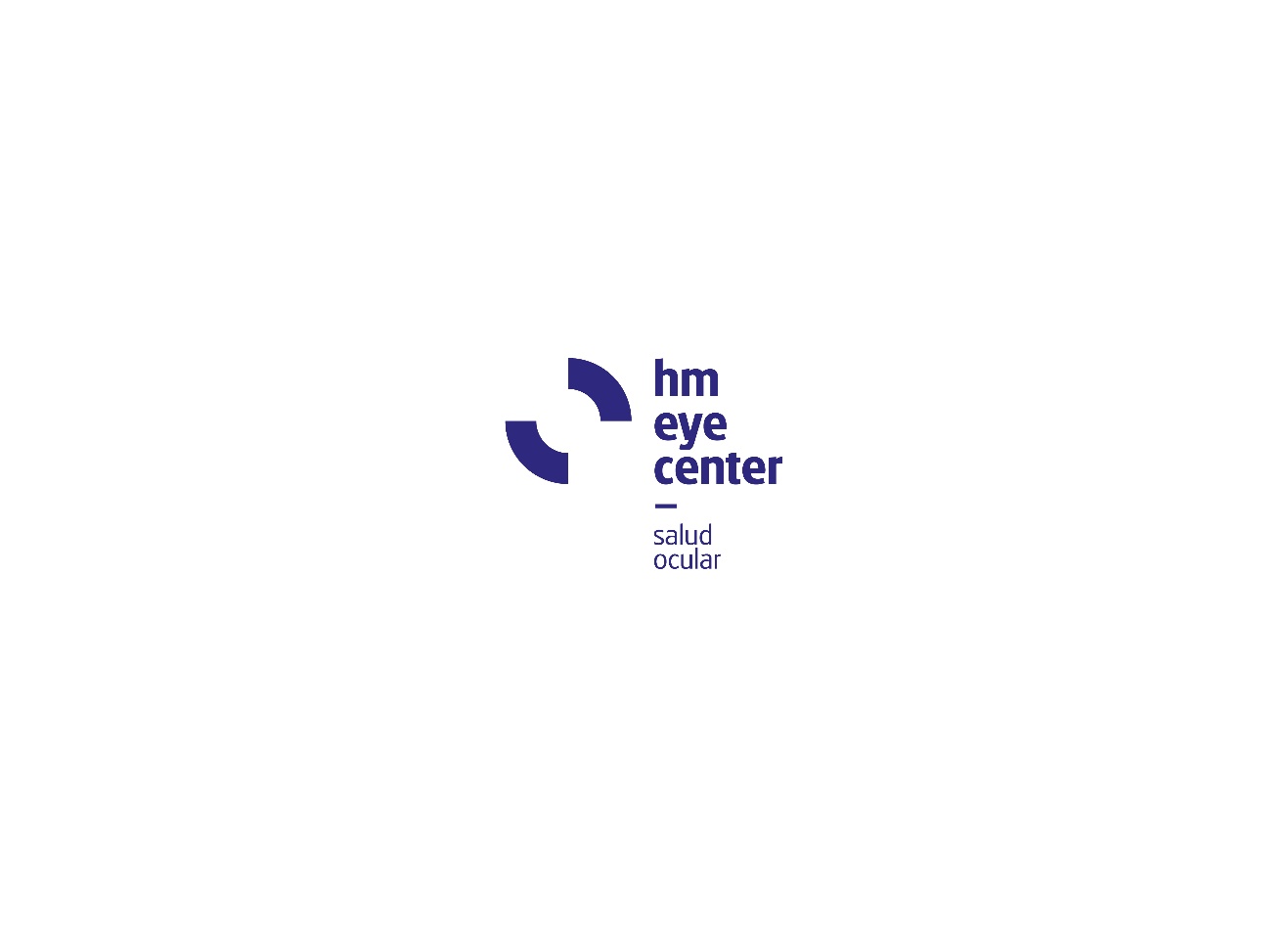 Se pone en marcha el primer centro en Madrid en la calle Arapiles 10NACE HM EYE CENTER, EL CENTRO ESPECIALIZADO EN SALUD OCULAR DE HM HOSPITALESEstá dirigido por el Dr. Gonzalo Bernabeú y cuenta con un cuadro médico de expertos que abarcan todas las patologías oftalmológicas: cirugía refractiva, retina, glaucoma, cataratas, Oftalmología general, vías lacrimales, uso de gafas, estética ocular…Una de sus principales especialidades reside en la cirugía refractiva para corregir miopía, astigmatismo o hipermetropía, ya que incorporan casi una década de experiencia en la técnica Smile, mínimamente invasiva y con una rápida recuperación HM Eye Center cuenta con una dotación tecnológica de última generación lo que representa uno de sus principales atractivos y en cuyo arsenal destacan el ‘Láser de Femtosegundo Visumax’, el ‘Láser IPL optilight’ de referencia en el tratamiento del ojo seco, y el ‘Láser CO2 acupulse’, dirigido a realizar blefaroplastias sin cirugíaMadrid, 15 de septiembre de 2022.- Nace un nuevo modelo que persigue modernizar la salud ocular en España con la puesta en marcha de ‘HM Eye Center’, la apuesta de HM Hospitales por renovar la atención de todas las patologías oftalmológicas. Para lograrlo se aúnan dos conceptos fundamentales. Ofrecer al paciente las respuestas asistenciales adecuadas a sus necesidades oculares desde una clínica oftalmológica, pero que al mismo tiempo garantice la máxima seguridad, tecnología de vanguardia y los mejores profesionales, que solo se encuentran dentro de un ámbito hospitalario, que en este caso ofrece el Hospital Universitario HM Madrid, que se encuentra muy próximo.Este nuevo centro especializado está dirigido por el Dr. Gonzalo Bernabéu, quien compaginará el cargo de director médico de HM Eye Center con los que detenta como jefe de Servicio de Oftalmología de los hospitales universitarios HM Madrid y HM Montepríncipe y del Hospital HM Vallés. El Dr. Bernabéu es uno de los cirujanos en Europa con más experiencia en cirugía refractiva con Láser Excimer y Smile e Implante de ICL y cirugía de cataratas con implante de lentes premium y córnea. “HM Eye Center aporta todo lo bueno de una clínica oftalmológica centrada en la excelencia médico quirúrgica, con el respaldo y la seguridad que concede estar dentro de un gran grupo hospitalario como HM Hospitales. La unión de estos dos conceptos nos permitirá estar a la vanguardia en la práctica médico-quirúrgica, la docencia y la investigación en el campo de la Oftalmología”, señala el Dr. Bernabéu.Para lograrlo HM Eye Center nace en el centro de Madrid, concretamente en la calle Arapiles 10, donde se encuentra activa la primera clínica de esta nueva marca del Grupo y que cuenta con unas instalaciones de 400 m2. Organizado en áreas de importancia en función de la salud ocular, los profesionales sanitarios que componen su plantilla ofrecen diagnósticos, tratamiento e investigación para todas las patologías oftalmológicas y los abordajes quirúrgicos necesarios en cirugía refractiva, retina, glaucoma, cataratas, Oftalmología general o vías lacrimales. Del mismo modo, cuenta con un área específica de estética ocular y uso de gafas, un quirófano para intervenciones ambulatorias, que cuenta con toda la seguridad y garantía para los pacientes que el Grupo HM Hospitales ofrece.Una de sus principales especialidades reside en la cirugía refractiva para corregir miopía, astigmatismo o hipermetropía, ya que incorporan más de 20 años en este campo y el Dr. Bernabéu es uno de los primeros cirujanos de España en incorporar la técnica Smile hace ya casi 10 años, técnica mínimamente invasiva y con una rápida recuperación. Este hecho diferencial se produce gracias al Láser de femtosegundo Visumax con el que cuenta HM Eye Center y actualmente es de elección en los mejores centros oftalmológicos de Europa y Estados Unidos.Además, el resto del arsenal tecnológico de HM Eye Center lo sitúa desde su nacimiento en la vanguardia de la Oftalmología española. Buena prueba de ello son el ‘Láser IPL optilight’, de última generación y de referencia en el tratamiento del ojo seco, manchas en la piel y rejuvenecimiento facial. Laser CO2 acupulse, dirigido a realizar blefaroplastias sin cirugía, tensado de piel, eliminación de cicatrices e hiperpigmentaciones.Completa la capacidad tecnológica de HM Eye Center el analizador de patología macular Oct cirrus 6000 angioplex, que tiene la posibilidad de realizar angiografias de la retina en dos minutos sin necesidad de introducir contraste en vena y sin ningún riesgo para el paciente. En total se ha producido una inversión en torno al medio millón de euros para poder equipar con todo lo necesario para el funcionamiento óptimo de este nuevo modelo de atención oftalmológica.Cuadro MédicoUno de los principales atractivos de HM Eye Center reside en que lo conforman un completísimo cuadro médico que ha reunido bajo un mismo paraguas a profesionales contrastado de la Oftalmología en España que bajo la batuta del Dr. Bernabéu liderarán cada una de las áreas que concentran los principales problemas de la Oftalmología en nuestros días.“HM Eye Center está formado por médicos de gran prestigio tanto en la sanidad pública como en la sanidad privada, que dominan y desarrollan técnicas quirúrgicas innovadoras a un nivel muy alto de excelencia por parte de nuestros cirujanos, ofreciendo así la mayor fiabilidad y seguridad al paciente, en cada proceso que se vaya a realizar”, indica el Dr. Bernabéu.En este sentido, además de la experiencia contrastada del Dr. Bernabéu, HM Eye Center contará con la Dra. Ananda Castaño Manotas, como director médico adjunto, el Dr. Diego Ruiz Casas, cono jefe de Sección de Retina y Vitreo, gracias a su especialización en Cirugía Vitreorretiniana y Retina Médica, y el Dr. Aitor Fernández, jefe de Sección de Glaucoma y especialista en Cirugía MIGS y glaucoma y cirugía de cataratas con implante de Lentes Premium. Comunicar distintoOtra de los sellos distintivos de HM Eye Center es que aboga por abordar uno de los principales problemas de la atención oftalmológica como es la comunicación con el paciente, ya que al ser una especialidad tan compleja y a la vez tan indispensable para la salud en ocasiones existe mucho desconocimiento. “Queremos diferenciarnos del resto de clínicas no solo en la calidad de nuestra atención médica sino en la comunicación al paciente, dando un valor especial a la información detallada a cada paciente o persona sana que acuda a nuestro centro, para solucionar un problema médico o mejorar su calidad de vida”.Para lograrlo HM Hospitales ha creado la figura HM EyeCare, proceso asistencial exclusivo de acompañamiento individualizado al paciente a través de esta figura, quien estará junto al paciente durante la primera consulta, guiándole durante la fase inicial del proceso (gestión de citas, pruebas) y en la resolución de las posibles dudas que puedan surgir. La implantación del modelo HM Eye Center se inicia con esta apertura en el centro de Madrid, pero HM Hospitales estudia cómo replicar este formato novedoso en otras localidades donde el Grupo tiene presencia hospitalaria.En este enlace se encuentra el vídeo de presentación de HM Eye CenterHM HospitalesHM Hospitales es el Grupo hospitalario privado de referencia a nivel nacional, basando su oferta en la excelencia asistencial sumada a la investigación, la docencia, la constante innovación tecnológica y la publicación de resultados.Dirigido por médicos y con capital 100% español, cuenta en la actualidad con más de 6.500 trabajadores laborales que concentran sus esfuerzos en ofrecer una medicina de calidad e innovadora centrada en el cuidado de la salud y el bienestar de sus pacientes y familiares.HM Hospitales está formado por 44 centros asistenciales: 16 hospitales, 3 centros integrales de alta especialización en Oncología, Cardiología, Neurociencias, 3 centros especializados en Medicina de la Reproducción, Salud Ocular y Salud Bucodental, además de 22 policlínicos. Todos ellos trabajan de manera coordinada para ofrecer una gestión integral de las necesidades de salud de sus pacientes. Más información para medios:DPTO. DE COMUNICACIÓN DE HM HOSPITALESMarcos García Rodríguez Tel.: 914 444 244 Ext 167 / Móvil 667 184 600 E-mail: mgarciarodriguez@hmhospitales.comMás información: www.hmhospitales.com